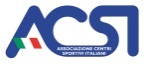 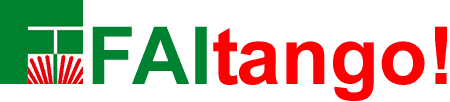 Al Consiglio Direttivo dell’Associazione  _____________________________________________________________ Oggetto: Domanda di ammissione a Socio Il sottoscritto/a…………………………………………………………………………………………… nato a ……………………….……… Prov……….. in data ……………………….……………………… e residente a …………………………….…………………………………………….…………………… via …………………………………………………………….……….... tel. ……………………………….. e-mail…………………………………………..……C.F…………………………………………………………………………essendo in possesso dei requisiti previsti, fa domanda di essere ammesso a Socio a partire dall’anno 2019/2020dell’Associazione ………………………………………………………………………………………………………………………………… con sede in ………………………………………………………………………………………………………………………………………………………………………….…….. Con la presente il socio RICHIEDE di essere contestualmente ammesso all’Associazione FAITANGO e all’ACSI.Il socio dichiara di conoscere lo Statuto dell’Associazione……………………………………………………………………………………….., di accettarlo integralmente e si impegna a fare quanto nelle sue possibilità per il raggiungimento degli scopi sociali e ad osservare le deliberazioni degli organi sociali. DICHIARA Di aver preso visione dell’informativa sulla privacy fornita.Di dare il CONSENSO al trattamento dei dati personali da parte dell’ Associazione, di Faitango e dell’ACSI.ai sensi dell’Art. 13 DLGS n. 196/2003 e del GDPR 679/2016 per la finalità istituzionali e al fine di adempimenti legali, contabili, amministrativi ed assicurativi. Di dare il CONSENSO all’uso dei dati personali e di profilazione ai sensi dell’Art. 13 DLGS 196/2003 e GDPR 679/2016 per iniziative di comunicazione diretta per la realizzazione degli scopi sociali.SI AUTORIZZA:La fotografia e ripresa del sottoscritto effettuati a fini istituzionali durante le attività o manifestazioni organizzate.Si acconsente alla pubblicazione di video, fotografie ed immagini della propria persona sui siti internet istituzionali dell’associazione  e sui  social media.  L’uso dei dati personali e profilazione da parte dell’Associazione, di Faitango ed ACSI ai sensi Art. 13 DLGS 196/2003 e GDPR 679/2016 per la realizzazione di iniziative di comunicazione ai fini di marketing anche di partner esterni.                                                                                                                                                      FIRMAPER ESPRESSA APPROVAZIONE NORME SULLA PRIVACY:         ……………………………………………………………………………………Data:………………………									FIRMA							         ………………………………………………………………………….…………V° per l’approvazione del Presidente o suo delegato__________________________________________